BapuaHT 3105Dec a	ep    t   Baez noaepxuocz   míi czox  no opera pompeií	cnocoõcTayez IIJ3OCí1uIIBíIiixIO BOM nos  aeunx›,	Bepeiiiie     necoB    npiiaopuz   x   yciiueiiiix› azeac    BuOczii  ooaepxaoczuoro  czoxa   ri  coxpa      eiiiiio  nopoeuaoro, uso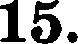 cores opxBO@Iizs x iiuwac aiiouy nop uzviio ypoauio none B pexax.Harue acero no,qxo,4uz aezox 3, max xax, Bo-nepBi X, ou pacnonomen xa nyry, 8 BO-BTOpi x,   ueez poaayx›, õeo c m›ai x yxnoxoa noBepx-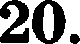 HOCTI•.Caxxz-Hezepõypr Hea arpapexae oõnaczs xueioz ai ropaoe zpaac- nopzaoe nono»tea e. Obs pacnouo»teai da nepexpeeme Bmnxi x uop- cx x nyzeíi eyxonyzai x niar czpmieíi, no xozopi u y,qoõao poezaa- uozs xounoaeazm ,4ne cõopxx aBTOMOõ ueíi ii onpaaueTs rozoayx› npoAyxg sa.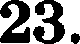 V•aaAaaxx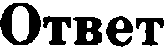 W• aapaaxeOraer 	1	1ıoı24ıı3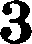 4ız141ıa35a14Eaa xHHP aą6216T8T21718284ı84009167019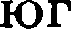 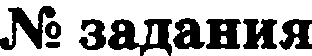 Oraer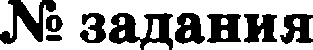 Oraer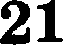 1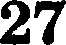 2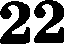 228424321294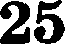 4130IIox»zua26231